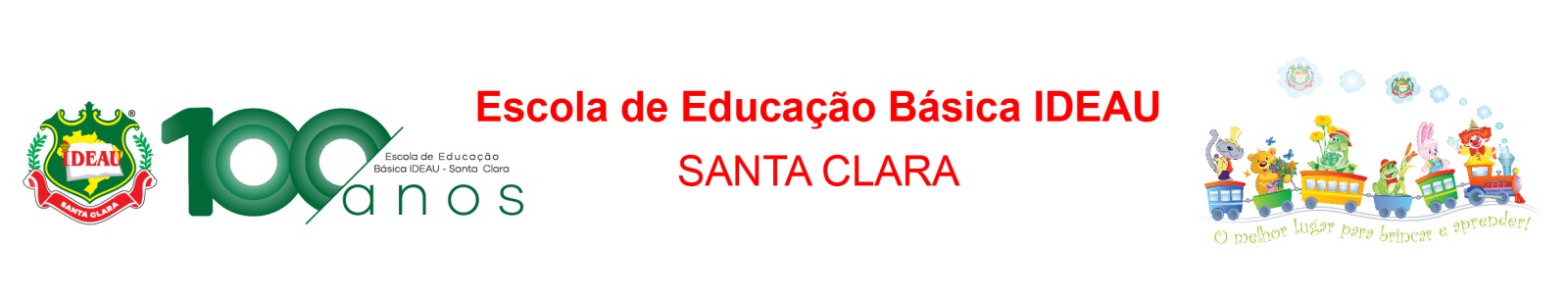    UMA CAIXA (tipo sapato) COM:1 cx de giz gel retrátil, com 12 cores1 cx de lápis de cor jumbo, de preferência 12 cores2 cx de massa de modelar SOFT,  12 cores (base de amido)1 tubo de cola 90gr, de preferência Acrilex ou Tris1 jogo de pincéis atômicos, ponta média, de preferência 12 cores1 pote de tinta guache 250ml, qualquer cor1 pincel no. 10 ou 12 e pano para limpá-lo1 tesoura sem ponta, vai e vem, de preferência Molin ou Maped1 avental/camiseta grande para pintura1 pote com tampa para guardar a massa de modelar1 cola gliter, qualquer cor1 corante comestível, qualquer cor1 estojo com 2 divisóriaSACOLA PLÁSTICA COM:1 jogo educativo (material resistente e de acordo com a idade) quebra-cabeça ou memória 1 pasta de abas, plástica, com elástico1 tela para pintura 20x301 brinquedo (carrinho, boneca, panelinhas...)1 brinquedo peças de encaixe1 livro de história infantil1 almofadaRetalhos de tecido1 revista para recorte1 repelente spray1 refil de sabonete líquido2 pacotes de lenço umedecido c/ 100un1 bonéMATERIAL DE USO DIÁRIO - MOCHILA: 1 muda de roupa COMPLETA conforme a estação; Agenda Escolar; chinelo;LANCHEIRA: lanche, bebida, toalhinha e talheres;OBS: As marcas são sugeridas em função da qualidade, durabilidade e fácil manuseio.